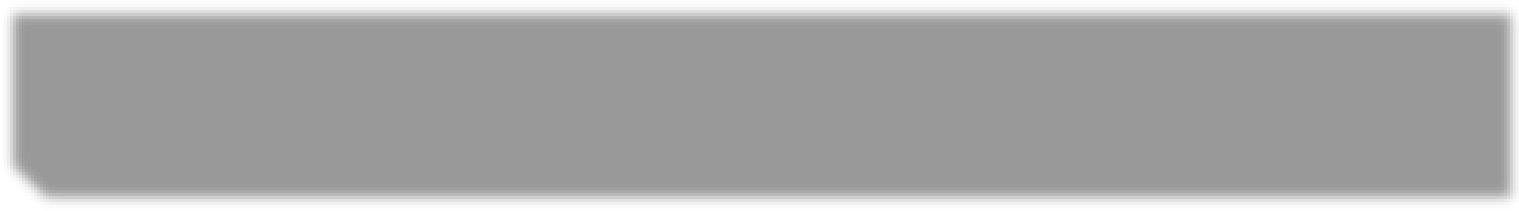 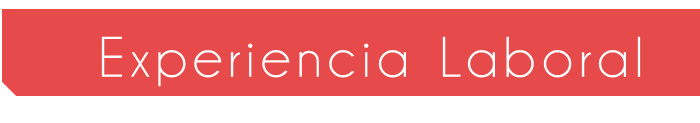 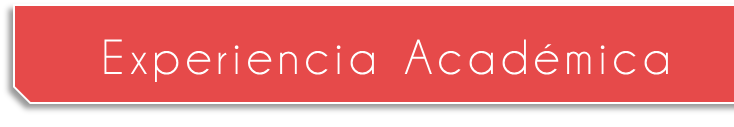 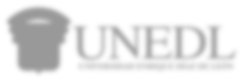 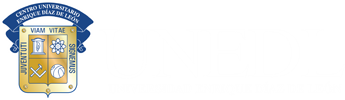 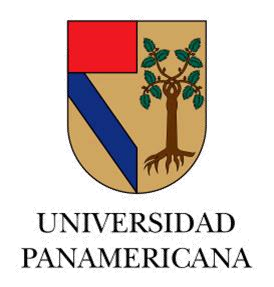 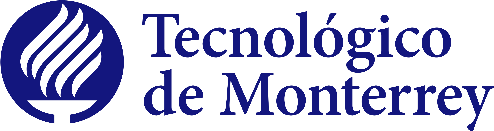 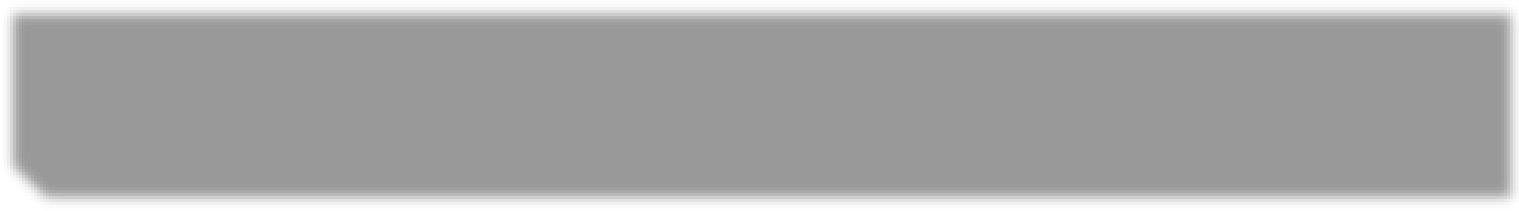 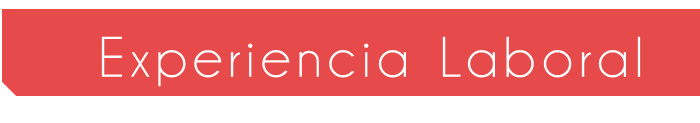 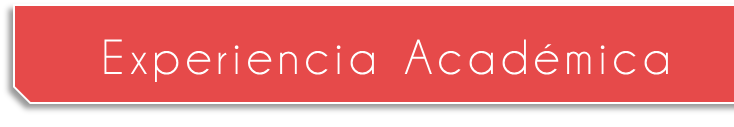 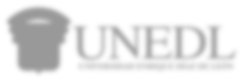 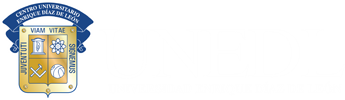 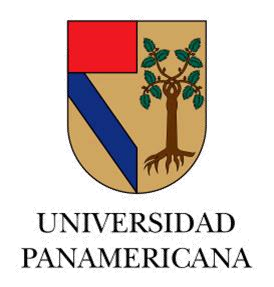 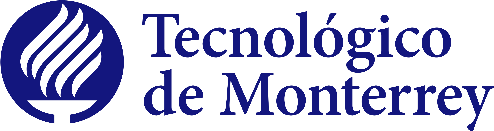 COMISIÓN NACIONAL DE DERECHOS HUMANOS (Junio 2014) “DERECHOS HUMANOS Y PREVENCIÓN DE LA VIOLENCIA CONTRA LAS MUJERES “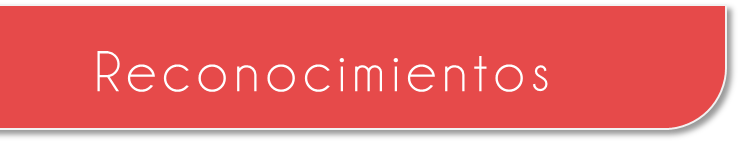 COLEGIO DE ABOGADOS ESPECIALISTAS EN DERECHO FAMILIAR DEL ESTADO DE JALISCO A.C  (2014) LA CULTURA DE LA PAZ EN LA FAMILIA INSTITUTO JALISCIENSE DE LAS MUJERES (JUNIO  2014)     CONFERENCIA MAGISTRALVIOLENCIA POLÍTICA Y ECONÓMICA CONTRA LAS MUJERES INSTITUTO NACIONAL DE LAS MUJERES (MARZO  2015)PARTICIPACIÓN POLÍTICA DE LAS MUJERES INMUJERES (2015) 16° ENCUENTRO NACIONAL DE LAS ÁREAS JURÍDICAS   “FORO NACIONAL DEFENDER LA PARIDAD, PARA ALCANZAR LA IGUALDAD”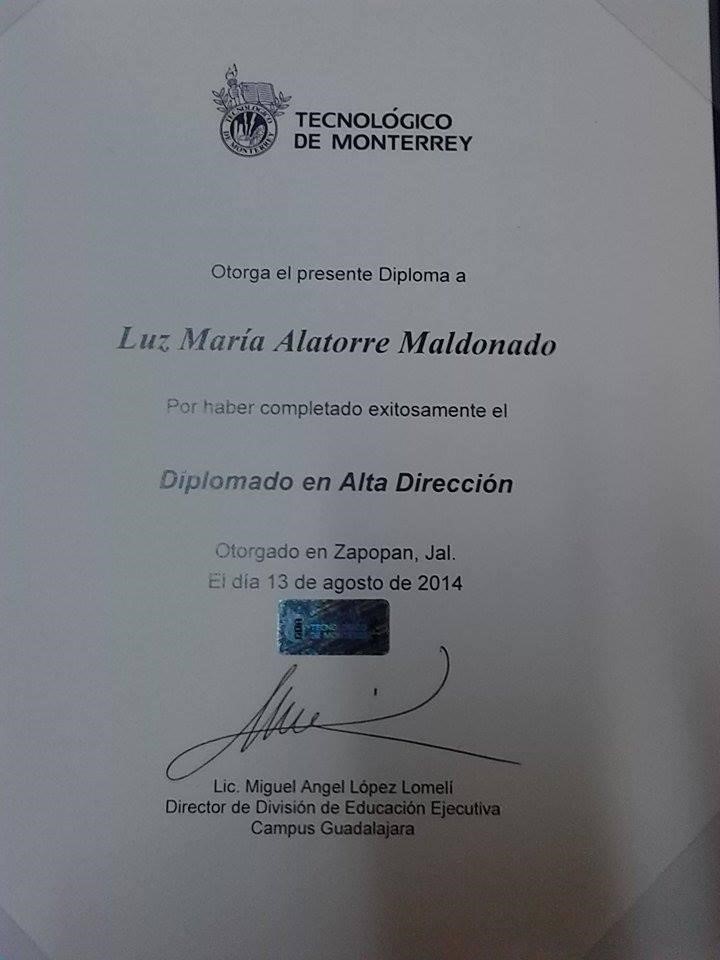 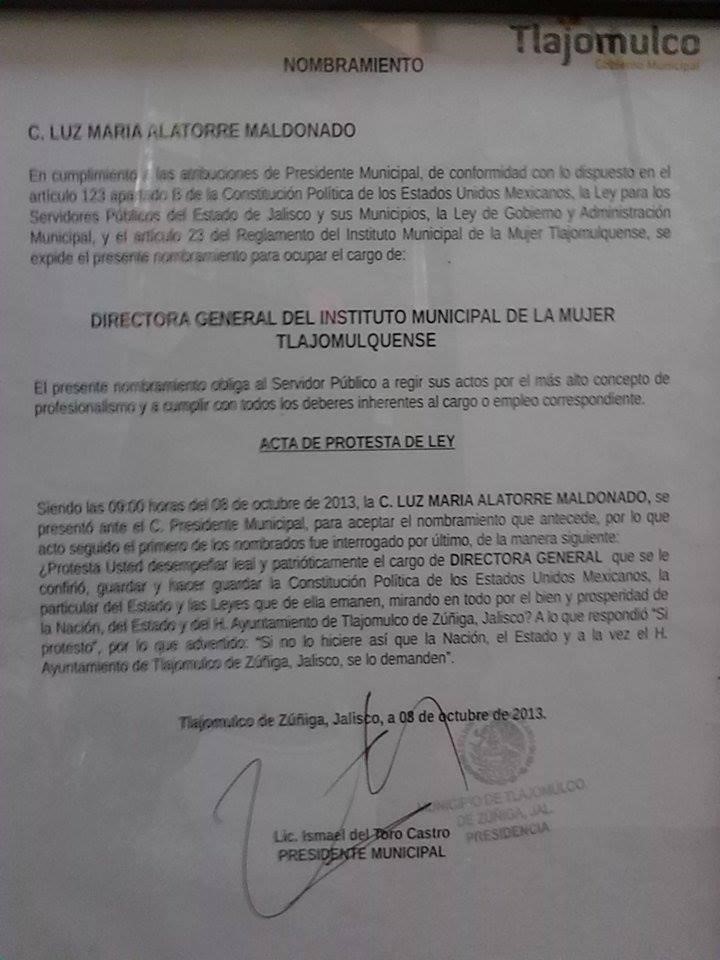 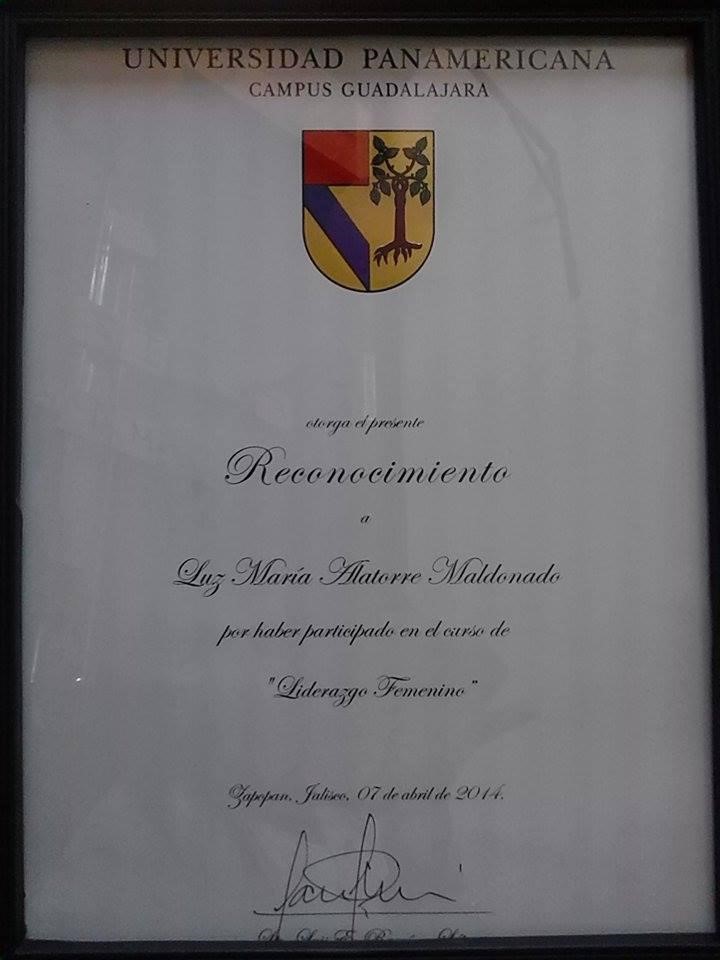 